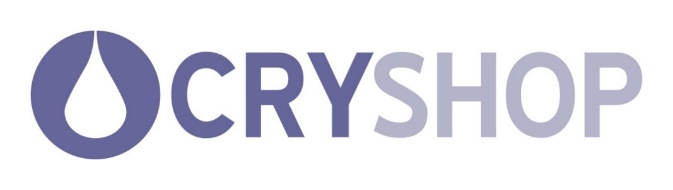      Head Office     Care & Relief for the Young     Sovereign Place     Upper Northam Road     Hedge End, Southampton     SO30 4BZ. UK     Tel: +44 (0) 1489 788 300     EMail:ukoffice@cry.org.ukAgency AgreementThis Agency Agreement is between Care and Relief for the Young (which will be known as CRY for the remainder of this agreement) and you, the CRY supporter.By signing the Charity Retail Gift Aid – Donor Declaration form you confirm that:You wish CRY to act as your agent in offering your goods for sale, at a charge of 1% commission plus VAT, which shall be deducted from the proceeds of saleThe goods you are offering to CRY are your own to give and do not belong to another householdYou are not acting as a business in bringing goods in for sale to any of the shops belonging to CRYCRY will sell your goods on your behalf and reserves the right to determine the appropriate selling price. Any goods that are unsuitable for sale or goods that CRY is unable to sell will be recycled or disposed of and cannot be returned to youYou agree that CRY will not be responsible for any loss or damage to any goods you bring into the shop for saleWe will contact you periodically by post or email to advise you when your goods have been sold. We will confirm the gross value of the proceeds from the sale of your goods. If we do not hear from you within 21 days we will assume that you wish to donate the net proceeds to CRYIf your contact method is post, you agree that CRY will NOT write to you to confirm donations, if the total value of the money raised, after deduction of Commission and VAT (Net Sales Proceeds), from the sale of your goods in any tax year is less than £10.00As you are the legal and beneficial owner of the goods until they are sold, you understand that you have the right to keep all of the net proceeds of the sale, but can choose to donate all or part of the proceeds if you wishYou confirm that you are at least 18 years old and understand that this Agency Agreement is a legally binding contractEither you or CRY may terminate this agency agreement at any time by written noticeCRY may vary the terms of this Agreement at any time by written notice to youYou must notify us if your circumstances or any of your details change or you can cancel this agreement at any time by contacting us on ukoffice@cry.org.uk or writing to us at Care and Relief for the Young, Sovereign Place, Upper Northam Road, Hedge End, Southampton, Hampshire. SO30 4BZ.Registered Charity No. 1011513Rescuing and restoring young lives broken by poverty                                                            Care and Relief for the Young is a company limited by guarantee                    Revised February 2022